PENGGUNAAN METODA PEMBELAJARAN CONTEXTUAL TEACHING AND LEARNING ( CTL )UNTUK MENINGKATKAN PRESTASI BELAJAR SISWA DALAM PEMBELAJARAN IPS POKOK BAHASAN KOPERASI.Penelitian Tindakan Kelas di Kelas IV SDN Cisalak Kecamatan Cangkuang Kabupaten Bandung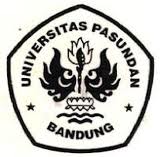 Disusun Oleh:LISNUR YULIANI075060048PROGRAM STUDI PENDIDIKAN GURU SEKOLAH DASAR FAKULTAS KEGURUAN DAN ILMU PENDIDIKAN UNIVERSITAS PASUNDANBANDUNG 2014 BAB  IVHASIL PENELITIAN DAN PEMBAHASANDeskripsi Hasil Tindakan Siklus IDeskripsi hasil penelitian siklus I meliput perencanaan dan observasi, hasil tindakan siklus I, analisis serta refleksi.Tahap Awal PenelitianKegiatan awal penelitian ini yaitu sengan melakukan tes awal kemampuan sikap pemahaman secara tertulis serta melakukan observasi terhadap proses pembelajaran IPS di kelas IV SDN Cisalak serta melakukan pendataan awal tentang kondisi PBM tersebut.Selama proses pembelajaran, peneliti melakukan pengamatan terhadap proses pembelajaran yang dilakukan guru kelas IV terdebut (Ngadinem S.Pd) beserta tingkat kemampuan sikap pemahaman siswa. Pembelajaran yang dilakukan guru ketika proses observasi awal oleh peneliti hanya dilaksanakan dengan menggunakan metode ceramah konvesional, yaitu guru hanya melakukan penjelasan materi masalah koperasi dari buku saja tanpa disertai tanya jawab maupun metode lainnya. Selama pembelajaran berlangsung dilakukan proses observasi terhadap siswa untuk mendapatkan data awal kemampuan pemahaman siswa.Sedangkan untuk data (masalah pembelajaran) hasil observasi awal terhadap pembelajaran IPS melalui ceramah konvensional terurai seperti di bawah ini:50